COMMUNITY UNITED METHODIST CHURCH301 CHESTNUT STREET – ROSELLE PARK, NJ  07204OFFICE:  (908) 245-2237+1-  -  -  -  -  -  -  -  -  -  -  -  -  -  -  -  -  -  -  -  -  -  -  -  -  -  -  -  -  -  -  -  -  -  -  -  -  -  -  -  -  -  - Rev. Jisu Ahn                                      PASTOR’S CELL NUMBER: (862) 217-9499OFFICE HOURS TUES- FRI 10-4PM *   *   * June 23, 2024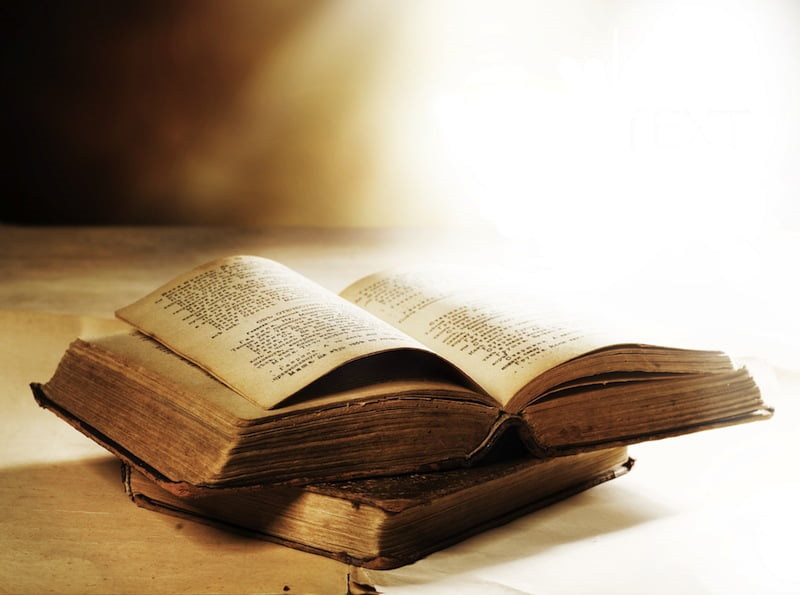 Mission StatementThe Mission of Community United Methodist Church is to be a witness of Jesus Christ for the common good of all peoples by providing Hope and Love to everyone.Vision StatementCommunity United Methodist Church is a place where everyone is welcome to come together to experience and share God’s presence in accepting, caring, nurturing, witnessing, and serving one another and the entire communityJune 23, 2024                         FIFTH SUNDAY AFTER PENTECOST                         11:00 AM  ~   ~  ~  ~  ~  ~  ~  ~  ~  ~  ~  ~  ~  ~  ~  ~  ~  ~  ~  ~  ~  ~  ~  ~  ~  ~  ~  ~  ~  ~  ~  ~  ~  ~  ~  ~  ~  ~  ~  ~  ~  ~  ~  ~   ~  ~  ~  ~  ~  ~  ~  ~  ~  ~  ~  ~  ~        *Please Stand    UMH – United Methodist Hymnal	   TFWS – The Faith We SingGATHERING IN GOD’S PRESENCEPRELUDE	                                                                 Jeff Manno, organistWELCOME, GREETINGS AND ANNOUNCEMENTS                                                               SILENT PRAISE AND REFLECTION*CALL TO WORSHIP	                                                                                                      In Unison                                                     Liturgist: Liturgist: We gather together to worship the One who created us,
All: The One who calls us, the One who equips us, the One who loves us without end.Liturgist: With joyful hearts, we gather to praise God,
All: To learn from God's Word, and to share in the fellowship of the Spirit.Liturgist: Come, let us worship the Lord with gladness and thanksgiving.
All: Let us enter God's presence with praise and singing. Amen.*GATHERING HYMN                          “A Mighty Fortress Is Our God”                           UMH 110OPENING PRAYER 
Creator God, we come together today, grateful for the gift of this new day. Open our minds to your wisdom and guide our steps as we journey together. Fill us with your love and may this time of worship bring us closer to you and to one another. Amen.PASSING OF PEACE JOYFUL NOISE COLLECTION                                                                                             UMCORPROCLAIMING THE WORD OF GODREADING OF THE SCRIPTURE LESSONSOld Testament Reading                                   Ezekiel 3:1-4                                               Liturgist
New Testament Reading                           Revelations 1:8-11                                            Pastor                                           HYMN                                              "It Is Well with My Soul"                                             UMH 377MEDITATION                                “The Bittersweet Word of God”                         Pastor Jisu AhnOFFERTORYOFFERTORY HYMN                                             “Give Thanks”                                 TFWS 2036 DEDICATION OF THE OFFERING
With open hearts, we offer these gifts. We invite your Holy Spirit to Holy Spirit to fill them with purpose, fill us with compassion, and fill the world with your love. May these gifts illuminate our path to those who need them most, bringing honor to your name. AmenGOING FORTH TO SERVE THE WORD OF GODTHE OFFERING OF JOYS AND CONCERNS-PASTORAL PRAYER-LORD’S PRAYER*CLOSING HYMN                                “Great Is Thy Faithfulness”                                 UMH 140*BLESSINGRESPONSE                                                “Grace Alone"                                            TFWS 2162POSTLUDECARRYING CHRIST'S LIGHT INTO THE WORLDWorshiping God as a “gathered church” has ended, but our life and witness, as a “dispersed church” is about to begin.  The light of Christ received today, is the light we bring with us to the world                                       LECTIONARY READINGS FOR TODAY                                            Old Testament:      Ezekiel 3: 1-4                                            Psalm                      Psalm 9: 9-20                           New Testament:     Revelations 1: 8-11                      Gospel:                   Mark 4: 35-41	 ~ ~ ~ ~ ~ ~ ~ ~ ~ ~ ~ ~ ~ ~ ~ ~ ~ ~ ~ ~ ~ ~ ~ ~ ~ ~ ~ ~ ~ ~ ~ ~ ~ ~ ~ ~ ~ ~ ~ ~ ~ ~ ~ ~ ~ ~ ~ ~ ~ ~ CUMC Website:  roselleparkcumc.org   E-mail: cumcrosellepark@gmail.comCOMMUNITY PRESCHOOL Phone:  (908) 245-8651 Website:  www.rpcommunitypreschool.coJune Worship Schedule   June 30, 2024                Communion          11:00 am Worship ServicePlease Pray ForCPS Preschool – Pinky Burgos – Mary and Neal  CommerfordVera Bonislawski - Linda Mitola (Linda’s mother-in-law) Frank Rebimbas            Tom Grigal - Alix (Kessler) Grigal - Jasmine Pressley – Nancy Rineer-  George Hollings, 3rd – Janet Gallagher-  Charles Gallagher- Nick and Ruth Sottos– Jimmy (Laura’s brother) - Sidney Stafford – Cindy ShillingElizabeth Woodruff - Mark’s wife- Bob Wands – May Kemp- Ruth ThomasAllen Stephenson- Al Lawrence- Roger William - Mike Woodruff- Elka Harms Milt Woodruff – Linda Mitola- Aidan Holmes – Linda Demas- Vladislav Lobanon- Bill Antonello- Margaret- Jocelyn Swyberius- Vincent Auriemma Jr.NURSING HOMES & REHABILITATION FACILITIESJo Fusco - Franklin Schmitz- Nelson Carle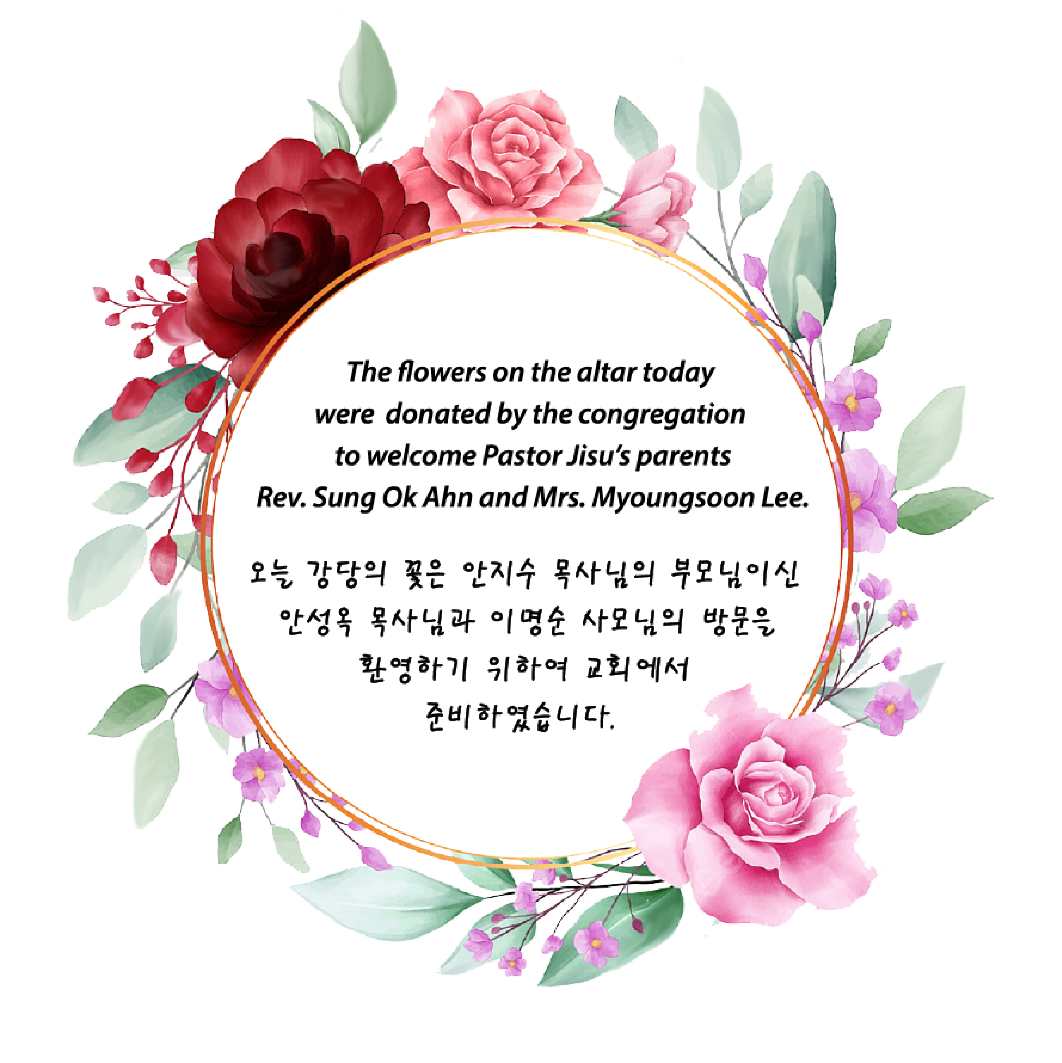 